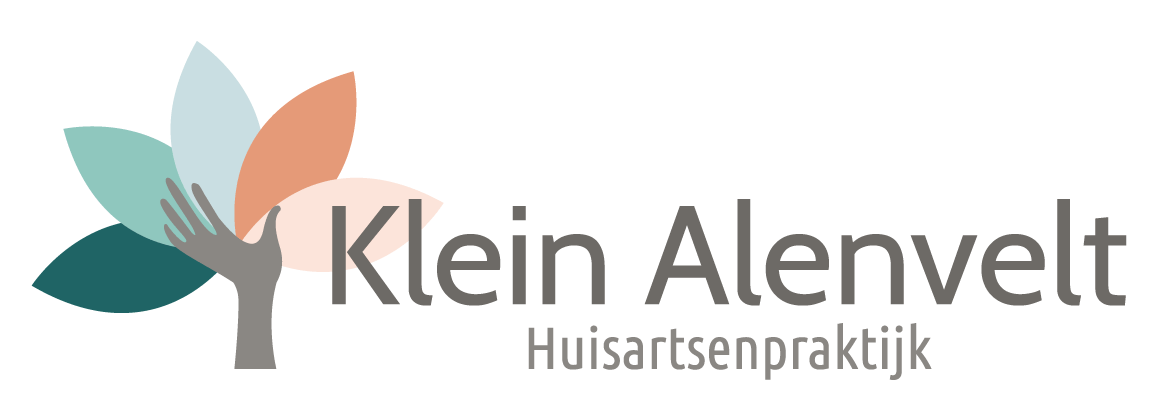 Inschrijfformulier voor nieuwe patiëntenPersoonsgegevensAdresgegevensContactpersoon bij calamiteitenVerzekeringsgegevensGegevens vorige huisartsOverigeToestemming gegevens uitwisselingHet opvragen van uw medische gegevens bij uw vorige huisarts is noodzakelijk voor het leveren van medische zorg. Gegevens uitwisselen met de huisartsenpost en apotheek 	O Jain geval van nood (LSP): 						O NeeGegevens bij andere zorgverleners opvragen: 			O Ja						    			O NeeOverige Opmerkingen:……………………………………………………………………………………………………………………………………............……………………………………………………………………………………………………………………………………………….Ik ga akkoord met het opvragen en uitwisselen van mijn gegevens zoals hierboven is aangegeven.Datum:					Handtekening:Dit inschrijfformulier kunt u opsturen of afleveren op het volgende adres:Huisartsenpraktijk Klein AlenveltWilhelminalaan 11A3451 HJ Vleuten AchternaamMeisjesnaamVoorlettersRoepnaamGeboortedatumGeboorteplaatsGeslachtStraatnaam en huisnummerPostcode en woonplaatsTelefoon vast Telefoon mobielE-mailNaamTelefoonnummerNaam zorgverzekeraarVerzekeringsnummerVerzekering begindatumBurgerServiceNummerNaamAdresWoonplaatsIk heb behoefte aan een kennismakingsgesprek JA / NEEIk krijg jaarlijks de griepprikJA / NEEBekende allergieënJA/NEEZo ja welke